Уважаемые руководители! По данным Территориального отдела Управления Федеральной службы по надзору в сфере защиты прав потребителей и благополучия человека по Свердловской области в г. Нижний Тагил и Пригородном районе, управление образования информирует. Город Нижний Тагил относится к неблагополучным территориям по заболеваемости сальмонеллезом. При анализе многолетней динамики сальмонеллеза на территории города Нижнего Тагила отмечен волнообразный характер заболеваемости: до 2006 года с пиковыми подъемами один раз в 5-7 лет; с 2007 года наблюдаются подъемы заболеваемости один раз в 2-3 года. Показатели заболеваемости сальмонеллезом с 2007 года превышают средне-областной уровень в неблагополучные годы в 2 раза, в благополучные на 30-50%,По итогам 2015 года в городе Нижний Тагил переболели сальмонеллезом 171 житель (показатель 45,3 на 100 тыс. населения), что в 1,2 раза больше 2014 года (144 случая сальмонеллеза, показатель - 36,4 на 100 тыс. населения) и на 3% меньше среднего многолетнего показателя (показатель 46,6 на 100 тыс. населения). Заболеваемость 2015 года в городе Нижний Тагил в 1,4 раза превысила средне-областной уровень (показатель СО - 31,86 на 100 тыс. населения). В структуре сальмонеллезов 86% приходится на сальмонеллез группы Д, 8,8% приходится на сальмонеллез группы С и 5,2% - на сальмонеллез группы В. В 2015 году при обследовании населения с профилактической целью и по эпидемиологическим показаниям были выявлены 26 носителей сальмонеллы групп Д, С, В (показатель 6,9 на 100 тыс. населения). Случаи заболевания регистрировались на территории всех районов города. Наибольший уровень заболеваемости отмечен в Дзержинском районе (56 случаев, показатель 49,2 на 100 тыс. населения), на втором месте Ленинский район (57 случаев, показатель 46,1 на 100 тыс. населения), на третьем месте Тагилстроевский р-н (58 случаев, показатель 41,5 на 100 тыс. населения). В 2015 году заболели сальмонеллезом 92 ребенка (показатель 132,0 на 100 тыс. населения) и 79 взрослых жителей города Нижнего Тагила (показатель 25,7 на 100 тыс. населения). Группой риска по сальмонеллезу были дети в возрасте 1-2 года, посещающие детские дошкольные учреждения - 16 больных (показатель 525,3 на 100 тыс. населения). Заносы сальмонеллеза зарегистрированы в 31 детское дошкольное учреждение. В ДОУ № 10 (МБДОУ «Детский сад «Солнышко»») в июне 2015 года допущено распространение сальмонеллезной инфекции в пределах одной группы - заболели 2 ребенка). В 2015 году в городе зарегистрировано 7 домашних очагов сальмонеллеза с множественными случаями заболевания (2 случая). При оценке качества проведенных медработниками лечебно-профилактических организаций города Нижнего Тагила противоэпидемических мероприятий в очагах сальмонеллеза выявлены нарушения: несвоевременная регистрация экстренных извещений на случаи заболевания, некачественный сбор эпидемиологического анамнеза у больных, несвоевременная передача информации об уточненном диагнозе и результатах лабораторного обследования больных, неполное проведение заключительной дезинфекции в домашних очагах (проведена в 27,5% очагов), неполное обследование контактных лиц в домашнем очаге.При анализе информации эпидемиологического анамнеза наиболее часто в качестве причинного продукта отмечено употребление в пищу яиц в различном виде, в том числе сыром (10 человек ели сырые яйца - 6% от заболевших сальмонеллезом) и кулинарных изделий из мяса куры и куриных полуфабрикатов. В анамнезе продавца продовольственного магазина ООО «Тандер» (Магнит), заболевшего сальмонеллезом, указано на 1 употребление в пищу сырого куриного фарша.При проведении надзорных мероприятий в объектах риска (предприятия торговли и общепита, пищеблоков образовательные учреждения) в течение 2015 года были выявлены недостаточный уровень профессиональных знаний по профилактике сальмонеллеза и многочисленные нарушения санитарных правил, способствующие возникновению пищевых токсикоинфекций:	- нарушения планировки производственных помещений, не позволяющие предотвратить перекрест потоков сырья и готовой продукции;- недостаточная обеспеченность пищеблоков оборудованием и инвентарем, нарушение условий, сроков хранения и реализации пищевых продуктов;- недостаточный уровень знаний работников объектов риска, недостатки проведения производственного контроля соблюдения санитарных правил;В 2016 году на территории города Нижний Тагил отмечено продолжение нарастания эпидемиологического  неблагополучия по заболеваниям сальмонеллезом. За 5 месяцев 2016 года зарегистрировано 129 случаев сальмонеллеза, что в 2,1 раза больше, чем в 2015 году. Случаи заболевания регистрировались во всех районах города с наибольшими показателями на территории Ленинского и Дзержинского районов города, показатель заболеваемости зарегистрирован города среди неорганизованных детей первого года жизни -14 больных (показатель 324,2 на 100 тыс. населения). Наибольший прирост числа зарегистрированных случаев отмечен среди организованных детей в возрасте 3-6 лет и подростков 15-17 лет. Заносы сальмонеллеза зарегистрирована в 23 детских дошкольных учреждений. По данным экстренных извещений только в 50% детских учреждений проведена заключительная дезинфекция силами специализированного учреждения дезинфекционного профиля. При проведении надзорных мероприятий в объектах риска в 2016 году выявлены нарушения однотипные с вышеуказанными.По информации Нижнетагильского Филиала ФБУЗ «Центр гигиены и эпидемиологии в Свердловской области за период  с декабря 2015 года по май 2016 года отмечено увеличение неудовлетворительных результатов исследования п роб мясных и куриных полуфабрикатов по показателю «сальмонелла» при проведении лабораторных исследований в рамках производственного контроля, в том числе птицефабрика ООО «Куратье», ООО «Нижнетагильская птицефабрика», ООО «Инвест-Альянс», ООО «Ямашмясо», ООО «Шельф-2000».В связи с вышеизложенным, руководствуясь п.п.8 п.1 ст. 51 Федерального закона от 30.03.1999 г. № 52-ФЗ «О санитарно-эпидемиологическом благополучии населения», с целью улучшения санитарно - эпидемиологической обстановки и требований санитарного законодательства Руководителям образовательных учреждений необходимо:- обеспечить взаимодействие с руководителями лечебных учреждений для организации медицинского обеспечения воспитанников и работников  по вопросам профилактики сальмонеллеза;- провести внеочередное гигиеническое обучение  по вопросам и сальмонеллеза работников муниципальных образовательных  учреждений, занятых в хранении и реализацией продуктов питания;  - организовать информирование сотрудников, воспитанников, родителей по вопросам профилактики сальмонеллеза; - разместить информацию Нижнетагильского ТО управления Роспотребнадзора (приложение 1) на сайте образовательного учреждения.Начальник управления 	          И.Е. ЮрловН.Н. Арефьева 41-30-20Приложение: на 1 л.  в  1 экз.Приложение№1Информация на сайтГород Нижний Тагил относится к неблагополучным территориям по заболеваемости сальмонеллезом. При анализе многолетней динамики сальмонеллеза на территории города Нижнего Тагила отмечен волнообразный характер заболеваемости: до 2006 года с пиковыми подъемами один раз в 5-7 лет; с 2007 года наблюдаются подъемы заболеваемости один раз в 2-3 года. Показатели заболеваемости сальмонеллезом с 2007 года превышают средне-областной уровень в неблагополучные годы в 2 раза, в благополучные на 30-50%.В 2016 году на территории города Нижний Тагил отмечено продолжение нарастания эпидемиологического неблагополучия по заболеваниям сальмонеллезом. За 5 месяцев 2016 года зарегистрировано 129 случаев сальмонеллеза (показатель 34,5 на 100 тыс. населения), что в 2 раза больше, чем в 2015 году и больше среднего многолетнего уровня. Случаи заболевания регистрировались во всех районах города с наибольшими показателями на территории Ленинского и Дзержинского районов города. Заболевание поражает все возрастные группы населения. Наибольшие уровни заболеваемости отмечены у детей первых двух лет жизни, что, учитывая особенности заболевания, может представлять серьезную угрозу здоровью и жизни малышей. Для предупреждения заболеваемости сальмонеллезом необходимо при покупке продуктов следить за сроками годности и условиями хранения скоропортящейся продукции. Всегда (при доставке продуктов домой, хранении и приготовлении пиши) соблюдать правила: Не допускать контакт сырой и готовой продукции, посуды и инвентаря для приготовления; Тщательно мыть руки перед приготовлением пищи и после контакта с сырой продукцией,Соблюдать режим тепловой обработки продуктов при приготовлении кулинарных изделий и сроки их хранения.В летний период отказаться от «рискованных блюд»: яичница - глазунья, яйца в мешочек, мясные блюда с недостаточной тепловой обработкой.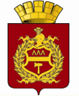 Администрация города Нижний ТагилУПРАВЛЕНИЕ ОБРАЗОВАНИЯСвердловская область, Россия, 622001город Нижний Тагил, пр. Ленина, д. 31,Тел.: (3435) 41-30-13Факс:           41-30-11E-mail: upro-ntagil@mail.ruОКПО 02116178           ОГРН 1046601233470ИНН  6623018494         КПП 662301001Руководителям образовательных учреждений Администрация города Нижний ТагилУПРАВЛЕНИЕ ОБРАЗОВАНИЯСвердловская область, Россия, 622001город Нижний Тагил, пр. Ленина, д. 31,Тел.: (3435) 41-30-13Факс:           41-30-11E-mail: upro-ntagil@mail.ruОКПО 02116178           ОГРН 1046601233470ИНН  6623018494         КПП 662301001на № 23-01/1815  от _14.06.2016